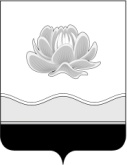 Российская ФедерацияКемеровская областьМысковский городской округСовет народных депутатов Мысковского городского округа(пятый созыв)Р Е Ш Е Н И Еот 26 января 2016г. № 7-нг. МыскиО предоставлении мер социальной поддержки по оплате за жилое помещение и коммунальные услуги отдельным категориям граждан,  проживающим на территории Мысковского  городского  округа  В соответствии с Федеральным законом от 29.06.2015 № 176-ФЗ «О внесении изменений в Жилищный кодекс Российской Федерации и отдельные законодательные акты Российской Федерации», пунктом 5 статьи 20 Федерального закона от 06.10.№ 131-ФЗ «Об общих принципах организации местного самоуправления в Российской Федерации», руководствуясь статьей 32 Устава Мысковского городского округа, Совет народных депутатов Мысковского городского округар е ш и л:1. Предоставить меры социальной поддержки по оплате отдельным категориям граждан, проживающим в Мысковском городском округе: 1.1. Детям-сиротам, детям, оставшимся без попечения родителей, и опекунам, совместно с ними проживающим предоставляется компенсация расходов на оплату жилых помещений в размере 30 процентов:1) платы за наем и (или) платы за содержание жилого помещения, включающей в себя плату за услуги, работы по управлению многоквартирным домом, за содержание и текущий ремонт общего имущества в многоквартирном доме, в пределах региональных стандартов нормативной площади жилого помещения;2) взноса на капитальный ремонт общего имущества в многоквартирном доме, но не более 30 процентов указанного взноса, рассчитанного исходя из минимального размера взноса на капитальный ремонт на один квадратный метр общей площади жилого помещения в месяц, установленного Коллегией Администрации Кемеровской области, и занимаемой общей площади жилых помещений (в коммунальных квартирах – занимаемой жилой площади) в пределах региональных стандартов нормативной площади жилого помещения.1.2. Опекунам, совместно проживающим с детьми - сиротами и детьми, оставшимися без попечения родителей предоставляется  компенсация расходов на оплату коммунальных услуг в размере  30 процентов:1) платы за коммунальные услуги, рассчитанной исходя из объема потребляемых коммунальных услуг, определенного по показаниям приборов учета, но не более нормативов потребления и в пределах региональных стандартов нормативной площади жилого помещения. При отсутствии указанных приборов учета плата за коммунальные услуги рассчитывается исходя из нормативов потребления и в пределах региональных стандартов нормативной площади жилого помещения;2) платы за холодную воду, горячую воду, электрическую энергию, тепловую энергию, потребляемые при содержании общего имущества в многоквартирном доме, а также за отведение сточных вод в целях содержания общего имущества в многоквартирном доме, рассчитанной исходя из объема потребляемых коммунальных услуг, определенного по показаниям приборов учета, но не более нормативов потребления и в пределах региональных стандартов нормативной площади жилого помещения. При отсутствии указанных приборов учета плата за коммунальные услуги рассчитывается исходя из нормативов потребления и в пределах региональных стандартов нормативной площади жилого помещения;3) оплаты стоимости топлива, приобретаемого в пределах норм, установленных для продажи населению, и транспортных услуг для доставки этого топлива, не более одного раза в год - при проживании в домах, не имеющих центрального отопления.  1.3. Приемным родителям и их родным детям предоставляется компенсация расходов на оплату коммунальных услуг в размере 30 процентов:1) платы за коммунальные услуги, рассчитанной исходя из объема потребляемых коммунальных услуг, определенного по показаниям приборов учета, но не более нормативов потребления и в пределах региональных стандартов нормативной площади жилого помещения. При отсутствии указанных приборов учета плата за коммунальные услуги рассчитывается исходя из нормативов потребления и в пределах региональных стандартов нормативной площади жилого помещения;2) платы за холодную воду, горячую воду, электрическую энергию, тепловую энергию, потребляемые при содержании общего имущества в многоквартирном доме, а также за отведение сточных вод в целях содержания общего имущества в многоквартирном доме, рассчитанной исходя из объема потребляемых коммунальных услуг, определенного по показаниям приборов учета, но не более нормативов потребления и в пределах региональных стандартов нормативной площади жилого помещения. При отсутствии указанных приборов учета плата за коммунальные услуги рассчитывается исходя из нормативов потребления и в пределах региональных стандартов нормативной площади жилого помещения;3) оплаты стоимости топлива, приобретаемого в пределах норм, установленных для продажи населению, и транспортных услуг для доставки этого топлива, не более одного раза в год - при проживании в домах, не имеющих центрального отопления.1.4. Одиноким матерям и  совместно с ними проживающим детям, в отношении которых матери являются одинокими, у которых среднедушевой доход на каждого члена семьи ниже прожиточного минимума на душу населения, компенсация расходов на оплату коммунальных услуг предоставляется  в размере 30 процентов:1) платы за коммунальные услуги, рассчитанной исходя из объема потребляемых коммунальных услуг, определенного по показаниям приборов учета, но не более нормативов потребления и в пределах региональных стандартов нормативной площади жилого помещения. При отсутствии указанных приборов учета плата за коммунальные услуги рассчитывается исходя из нормативов потребления и в пределах региональных стандартов нормативной площади жилого помещения;2) платы за холодную воду, горячую воду, электрическую энергию, тепловую энергию, потребляемые при содержании общего имущества в многоквартирном доме, а также за отведение сточных вод в целях содержания общего имущества в многоквартирном доме, рассчитанной исходя из объема потребляемых коммунальных услуг, определенного по показаниям приборов учета, но не более нормативов потребления и в пределах региональных стандартов нормативной площади жилого помещения. При отсутствии указанных приборов учета плата за коммунальные услуги рассчитывается исходя из нормативов потребления и в пределах региональных стандартов нормативной площади жилого помещения;3) оплаты стоимости топлива, приобретаемого в пределах норм, установленных для продажи населению, и транспортных услуг для доставки этого топлива, не более одного раза в год - при проживании в домах, не имеющих центрального отопления. 2. Меры социальной поддержки по оплате жилого помещения и коммунальных услуг не распространяются на установленные Правительством Российской Федерации случаи применения повышающих коэффициентов к нормативам потребления коммунальных услуг.3. Предусмотреть в муниципальной программе «Повышение уровня социальной защиты населения Мысковского городского округа на 2015-2017 годы» расходы, связанные с реализацией данного решения.4. Считать утратившим силу решение Совета народных депутатов Мысковского городского округа от 22.10.2013 №14-н «О предоставлении мер социальной поддержки по оплате за жилое помещение и коммунальные услуги отдельным категориям граждан,  проживающим на территории Мысковского городского округа». 2. Настоящее решение направить главе Мысковского городского округа для подписания и официального опубликования (обнародования) в установленном порядке. 3. Настоящее решение вступает в силу со дня, следующего за днем его официального опубликования (обнародования) и распространяет свое действие на правоотношения, возникшие с 01.01.2016 года. 4. Контроль за исполнением настоящего решения возложить на комитет Совета народных депутатов Мысковского городского округа по развитию экономики, бюджету, налогам и финансам (А.М. Кульчицкий).Председатель Совета народных депутатовМысковского городского округа                  	                                             Е.В. ТимофеевГлава Мысковского городского округа                                    	         Д.Л.Иванов«____»______________2016г.                    (дата подписания)                                     